建设工程消防设计审查、消防验收、备案和抽查文书式样供各地开展建设工程消防设计审查验收工作参照、细化的文书式样共10份，包括：《特殊建设工程消防设计审查申请表》《特殊建设工程消防设计审查申请受理/不予受理凭证》《特殊建设工程消防设计审查意见书》《特殊建设工程消防验收申请表》《特殊建设工程消防验收申请受理/不予受理凭证》《特殊建设工程消防验收意见书》《建设工程消防验收备案表》《建设工程消防验收备案/不予备案凭证》《建设工程消防验收备案抽查/复查结果通知书》《建设工程消防验收备案抽查复查申请表》另附填表说明。特殊建设工程消防设计审查申请表工程名称：	（印章）	申请日期：	年	月	日（背面有正文）特殊建设工程情形：（一）总建筑面积大于二万平方米的体育场馆、会堂，公共展览馆、博物馆的展示厅；（二）总建筑面积大于一万五千平方米的民用机场航站楼、客运车站候车室、客运码头候船厅；（三）总建筑面积大于一万平方米的宾馆、饭店、商场、市场；（四）总建筑面积大于二千五百平方米的影剧院，公共图书馆的阅览室，营业性室内健身、休闲场馆，医院的门诊楼，大学的教学楼、图书馆、食堂，劳动密集型企业的生产加工车间，寺庙、教堂；（五）总建筑面积大于一千平方米的托儿所、幼儿园的儿童用房，儿童游乐厅等室内儿童活动场所，养老院、福利院，医院、疗养院的病房楼，中小学校的教学楼、图书馆、食堂，学校的集体宿舍，劳动密集型企业的员工集体宿舍；（六）总建筑面积大于五百平方米的歌舞厅、录像厅、放映厅、卡拉ＯＫ厅、夜总会、游艺厅、桑拿浴室、网吧、酒吧，具有娱乐功能的餐馆、茶馆、咖啡厅；（七）国家工程建设消防技术标准规定的一类高层住宅建筑；（八）城市轨道交通、隧道工程，大型发电、变配电工程；（九）生产、储存、装卸易燃易爆危险物品的工厂、仓库和专用车站、码头， 易燃易爆气体和液体的充装站、供应站、调压站；（十）国家机关办公楼、电力调度楼、电信楼、邮政楼、防灾指挥调度楼、广播电视楼、档案楼；（十一）设有本条第一项至第六项所列情形的建设工程；（十二）本条第十项、第十一项规定以外的单体建筑面积大于四万平方米或者建筑高度超过五十米的公共建筑。特殊建设工程消防设计审查申请受理/不予受理凭证（文号）：根据《中华人民共和国建筑法》《中华人民共和国消防法》《建设工程质量管理条例》《建设工程消防设计审查验收管理暂行规定》等有关规定，你单位于	年	月	日申请 	建设工程（地址：		； 建筑面积：	；建筑高度：	；建筑层数：		；使用性质：	） 消防设计审查，并提交了下列材料：1.消防设计审查申请表；2.消防设计文件；3.建设工程规划许可文件（依法需要办理的）；4.临时性建筑批准文件（依法需要办理的）；5.特殊消防设计技术资料（需进行特殊消防设计的特殊建设工程)。□申请材料齐全、符合要求，予以受理。□存在以下情形，不予受理：□1．依法不需要申请消防设计审查；□2．提交的上列第	项材料不符合相关要求；□3．申请材料不齐全，需要补正上列第		项材料。（印章）年	月	日建设单位签收：	年	月	日 备注：本凭证一式两份，一份交建设单位，一份存档。特殊建设工程消防设计审查意见书（文号）：根据《中华人民共和国建筑法》《中华人民共和国消防法》《建设工程质量管理条例》《建设工程消防设计审查验收管理暂行规定》等有关规定， 你单位于	年	月	日申请 	建设工程（地址：		；建筑面积：	；建筑高度：	；建筑层数：		；使用性质：	）消防设计审查(特殊建设工程消防设计审查申请受理凭证文号：	)。经审查，结论如下：□合格。□不合格。主要存在以下问题：……如不服本决定，可以在收到本意见书之日起	日内依法向	申请行政复议，或者	内依法向	人民法院提起行政诉讼。（印章）年	月	日建设单位签收：	年	月	日备注：1.本意见书一式两份，一份交建设单位，一份存档。不得擅自修改经审查合格的建设工程消防设计，确需修改的，建设单位应当重新申报消防设计审查。特殊建设工程消防验收申请表工程名称：	（印章）	申请日期：	年	月	日（背面有正文）特殊建设工程消防验收申请受理/不予受理凭证（文号）：根据《中华人民共和国建筑法》《中华人民共和国消防法》《建设工程质量管理条例》《建设工程消防设计审查验收管理暂行规定》等有关规定，你单位于	年	月	日申请 	建设工程（地址：		； 建筑面积：	；建筑高度：	；建筑层数：		；使用性质：	） 消防验收，并提交了下列材料：1. 消防验收申请表；2. 工程竣工验收报告；3. 涉及消防的建设工程竣工图纸。□申请材料齐全、符合要求，予以受理。□存在以下情形，不予受理：□1．依法不需要申请消防验收；□2．提交的上列第    项材料不符合相关要求； □3．申请材料不齐全，需要补正上列第 项材料。（印章）年	月	日建设单位签收：	年	月	日        备注：本凭证一式两份，一份交建设单位，一份存档。特殊建设工程消防验收意见书（文号）：根据《中华人民共和国建筑法》《中华人民共和国消防法》《建设工程质量管理条例》《建设工程消防设计审查验收管理暂行规定》等有关规定， 你单位于	年	月	日申请 	建设工程（地址：	；建筑面积：	；建筑高度：		；建筑层数：		；使用性质：	）消防验收（特殊建设工程消防验收申请受理凭证文号：			）。按照国家工程建设消防技术标准和建设工程消防验收有关规定，根据申请材料及建设工程现场评定情况，结论如下：□合格。□不合格。主要存在以下问题：……如不服本决定，可以在收到本意见书之日起	日内依法向	申请行政复议，或者	内依法向	人民法院提起行政诉讼。（ 印章） 年	月	日建设单位签收：	年	月	日备注：本意见书一式两份，一份交建设单位，一份存档。建设工程消防验收备案表编号：工程名称：	（印章）	申请日期：	年	月	日（背面有正文）建设工程消防验收备案/不予备案凭证（文号）                              ：根据《中华人民共和国建筑法》《中华人民共和国消防法》《建设工程质量管理条例》《建设工程消防设计审查验收管理暂行规定》等有关规定， 你单位于	年	月	日申请 			建设工程（地址：		；建筑面积：	；建筑高度：	；建筑层数：		；使用性质：	）消防验收备案，备案申请表编号为		，提交的下列备案材料：1. 消防验收备案表；2. 工程竣工验收报告；3. 涉及消防的建设工程竣工图纸。□备案材料齐全，准予备案。□该工程未被确定为检查对象。□该工程被确定为检查对象，我单位将在十五个工作日内进行检查，请做好准备。□存在以下情形，不予备案：□1．依法不应办理消防验收备案；□2．提交的上列第    项材料不符合相关要求； □3．申请材料不齐全，需要补正上列第 项材料。（印章） 年	月	日建设单位签收：	年	月	日备注：本凭证一式两份，一份交建设单位，一份存档。建设工程消防验收备案抽查/复查结果通知书（文号）：根据《中华人民共和国建筑法》《中华人民共和国消防法》《建设工程质量管理条例》《建设工程消防设计审查验收管理暂行规定》等有关规定， 你单位申请消防验收备案的 	建设工程（地址：		；建筑面积：	；建筑高度：	；建筑层数：	；使用性质：	；备案申请表编号：		；备案凭证文号：			）被确定为检查对象。经检查：□该工程符合建设工程消防验收有关规定。□该工程不符合建设工程消防验收有关规定。主要存在以下问题：……你单位应立即停止使用，并对上述问题组织整改。整改完成后，应申请复查，复查合格后方可使用 。（印章）年	月	日建设单位签收：	年	月	日备注：本意见书一式两份，一份交建设单位，一份存档。建设工程消防验收备案抽查复查申请表工程名称：	（印章）	申请日期：	年	月	日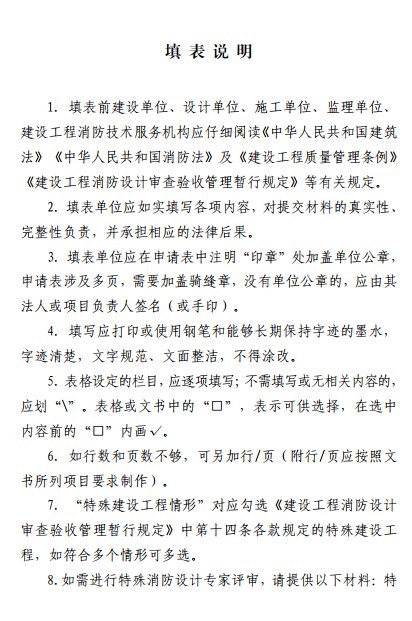 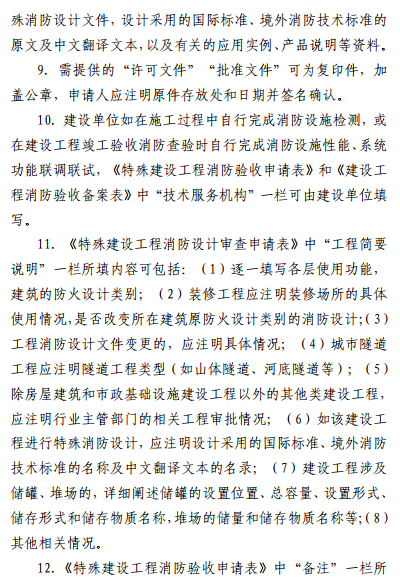 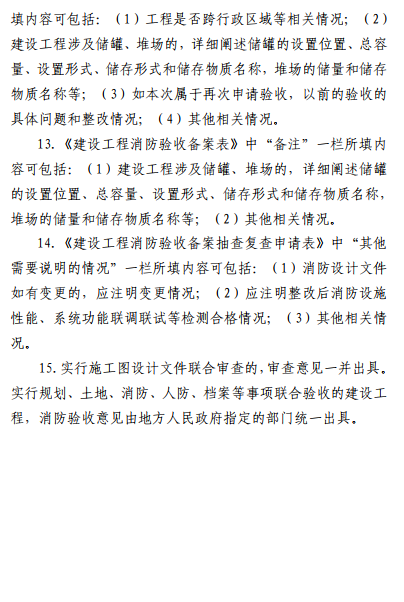 建设单位联系人联系人联系电话联系电话工程地址类	别类	别□新建	□扩建□改建（装饰装修、改变用途、建筑保温）□新建	□扩建□改建（装饰装修、改变用途、建筑保温）□新建	□扩建□改建（装饰装修、改变用途、建筑保温）□新建	□扩建□改建（装饰装修、改变用途、建筑保温）□新建	□扩建□改建（装饰装修、改变用途、建筑保温）□新建	□扩建□改建（装饰装修、改变用途、建筑保温）□新建	□扩建□改建（装饰装修、改变用途、建筑保温）□新建	□扩建□改建（装饰装修、改变用途、建筑保温）建设工程规划许可文件（依法需办理的）建设工程规划许可文件（依法需办理的）临时性建筑批准文件（依法需办理的）临时性建筑批准文件（依法需办理的）临时性建筑批准文件（依法需办理的）临时性建筑批准文件（依法需办理的）临时性建筑批准文件（依法需办理的）特殊消防设计特殊消防设计□是	□否□是	□否□是	□否建筑高度大于 250m 的建筑采取加强性消防设计措施建筑高度大于 250m 的建筑采取加强性消防设计措施建筑高度大于 250m 的建筑采取加强性消防设计措施建筑高度大于 250m 的建筑采取加强性消防设计措施建筑高度大于 250m 的建筑采取加强性消防设计措施□是	□否□是	□否□是	□否□是	□否□是	□否工程投资额（万元）工程投资额（万元）总建筑面积（m2）总建筑面积（m2）总建筑面积（m2）总建筑面积（m2）总建筑面积（m2）特殊建设工程情形（详见背面）特殊建设工程情形（详见背面）特殊建设工程情形（详见背面）特殊建设工程情形（详见背面）特殊建设工程情形（详见背面）□（一）□（二）□（三） □（四） □（五） □（六）□（七）□（八）□（九） □（十） □（十一） □（十二）□（一）□（二）□（三） □（四） □（五） □（六）□（七）□（八）□（九） □（十） □（十一） □（十二）□（一）□（二）□（三） □（四） □（五） □（六）□（七）□（八）□（九） □（十） □（十一） □（十二）□（一）□（二）□（三） □（四） □（五） □（六）□（七）□（八）□（九） □（十） □（十一） □（十二）□（一）□（二）□（三） □（四） □（五） □（六）□（七）□（八）□（九） □（十） □（十一） □（十二）□（一）□（二）□（三） □（四） □（五） □（六）□（七）□（八）□（九） □（十） □（十一） □（十二）□（一）□（二）□（三） □（四） □（五） □（六）□（七）□（八）□（九） □（十） □（十一） □（十二）□（一）□（二）□（三） □（四） □（五） □（六）□（七）□（八）□（九） □（十） □（十一） □（十二）□（一）□（二）□（三） □（四） □（五） □（六）□（七）□（八）□（九） □（十） □（十一） □（十二）□（一）□（二）□（三） □（四） □（五） □（六）□（七）□（八）□（九） □（十） □（十一） □（十二）单位类别单位类别单位名称单位名称单位名称资质等级资质等级法定代表人（身份证号）法定代表人（身份证号）法定代表人（身份证号）项目负责人（身份证号）项目负责人（身份证号）项目负责人（身份证号）联系电话（移动电话和座机）联系电话（移动电话和座机）建设单位建设单位设计单位设计单位技术服务机构技术服务机构建筑名称结构类型结构类型使用性质耐火等级层 数层 数高度（m）高度（m）长度（m）长度（m）占地面积（m2）占地面积（m2）建筑面积（m2）建筑面积（m2）建筑名称结构类型结构类型使用性质耐火等级地上地下高度（m）高度（m）长度（m）长度（m）占地面积（m2）占地面积（m2）地上地下□装饰装修装修部位装修部位装修部位□顶棚 □墙面 □地面 □隔断 □固定家具 □装饰织物 □其他□顶棚 □墙面 □地面 □隔断 □固定家具 □装饰织物 □其他□顶棚 □墙面 □地面 □隔断 □固定家具 □装饰织物 □其他□顶棚 □墙面 □地面 □隔断 □固定家具 □装饰织物 □其他□顶棚 □墙面 □地面 □隔断 □固定家具 □装饰织物 □其他□顶棚 □墙面 □地面 □隔断 □固定家具 □装饰织物 □其他□顶棚 □墙面 □地面 □隔断 □固定家具 □装饰织物 □其他□顶棚 □墙面 □地面 □隔断 □固定家具 □装饰织物 □其他□顶棚 □墙面 □地面 □隔断 □固定家具 □装饰织物 □其他□顶棚 □墙面 □地面 □隔断 □固定家具 □装饰织物 □其他□顶棚 □墙面 □地面 □隔断 □固定家具 □装饰织物 □其他□装饰装修装修面积（m2）装修面积（m2）装修面积（m2）装修所在层数装修所在层数装修所在层数装修所在层数□改变用途使用性质使用性质使用性质原有用途原有用途原有用途原有用途□建筑保温材料类别材料类别材料类别□A	□B1	□B2□A	□B1	□B2□A	□B1	□B2□A	□B1	□B2保温所在层数保温所在层数保温所在层数保温所在层数□建筑保温保温部位保温部位保温部位保温材料保温材料保温材料保温材料消防设施及其他□室内消火栓系统	□室外消火栓系统	□火灾自动报警系统 □自动喷水灭火系统□气体灭火系统	□泡沫灭火系统	□其他灭火系统	□疏散指示标志□消防应急照明	□防烟排烟系统	□消防电梯	□灭火器	□其他□室内消火栓系统	□室外消火栓系统	□火灾自动报警系统 □自动喷水灭火系统□气体灭火系统	□泡沫灭火系统	□其他灭火系统	□疏散指示标志□消防应急照明	□防烟排烟系统	□消防电梯	□灭火器	□其他□室内消火栓系统	□室外消火栓系统	□火灾自动报警系统 □自动喷水灭火系统□气体灭火系统	□泡沫灭火系统	□其他灭火系统	□疏散指示标志□消防应急照明	□防烟排烟系统	□消防电梯	□灭火器	□其他□室内消火栓系统	□室外消火栓系统	□火灾自动报警系统 □自动喷水灭火系统□气体灭火系统	□泡沫灭火系统	□其他灭火系统	□疏散指示标志□消防应急照明	□防烟排烟系统	□消防电梯	□灭火器	□其他□室内消火栓系统	□室外消火栓系统	□火灾自动报警系统 □自动喷水灭火系统□气体灭火系统	□泡沫灭火系统	□其他灭火系统	□疏散指示标志□消防应急照明	□防烟排烟系统	□消防电梯	□灭火器	□其他□室内消火栓系统	□室外消火栓系统	□火灾自动报警系统 □自动喷水灭火系统□气体灭火系统	□泡沫灭火系统	□其他灭火系统	□疏散指示标志□消防应急照明	□防烟排烟系统	□消防电梯	□灭火器	□其他□室内消火栓系统	□室外消火栓系统	□火灾自动报警系统 □自动喷水灭火系统□气体灭火系统	□泡沫灭火系统	□其他灭火系统	□疏散指示标志□消防应急照明	□防烟排烟系统	□消防电梯	□灭火器	□其他□室内消火栓系统	□室外消火栓系统	□火灾自动报警系统 □自动喷水灭火系统□气体灭火系统	□泡沫灭火系统	□其他灭火系统	□疏散指示标志□消防应急照明	□防烟排烟系统	□消防电梯	□灭火器	□其他□室内消火栓系统	□室外消火栓系统	□火灾自动报警系统 □自动喷水灭火系统□气体灭火系统	□泡沫灭火系统	□其他灭火系统	□疏散指示标志□消防应急照明	□防烟排烟系统	□消防电梯	□灭火器	□其他□室内消火栓系统	□室外消火栓系统	□火灾自动报警系统 □自动喷水灭火系统□气体灭火系统	□泡沫灭火系统	□其他灭火系统	□疏散指示标志□消防应急照明	□防烟排烟系统	□消防电梯	□灭火器	□其他□室内消火栓系统	□室外消火栓系统	□火灾自动报警系统 □自动喷水灭火系统□气体灭火系统	□泡沫灭火系统	□其他灭火系统	□疏散指示标志□消防应急照明	□防烟排烟系统	□消防电梯	□灭火器	□其他□室内消火栓系统	□室外消火栓系统	□火灾自动报警系统 □自动喷水灭火系统□气体灭火系统	□泡沫灭火系统	□其他灭火系统	□疏散指示标志□消防应急照明	□防烟排烟系统	□消防电梯	□灭火器	□其他□室内消火栓系统	□室外消火栓系统	□火灾自动报警系统 □自动喷水灭火系统□气体灭火系统	□泡沫灭火系统	□其他灭火系统	□疏散指示标志□消防应急照明	□防烟排烟系统	□消防电梯	□灭火器	□其他□室内消火栓系统	□室外消火栓系统	□火灾自动报警系统 □自动喷水灭火系统□气体灭火系统	□泡沫灭火系统	□其他灭火系统	□疏散指示标志□消防应急照明	□防烟排烟系统	□消防电梯	□灭火器	□其他工程简要说明建设单位建设单位联系人联系人联系电话联系电话联系电话工程地址工程地址类	别类	别□新建	□扩建□改建（装饰装修、改变用途、建筑保温）□新建	□扩建□改建（装饰装修、改变用途、建筑保温）□新建	□扩建□改建（装饰装修、改变用途、建筑保温）□新建	□扩建□改建（装饰装修、改变用途、建筑保温）□新建	□扩建□改建（装饰装修、改变用途、建筑保温）□新建	□扩建□改建（装饰装修、改变用途、建筑保温）□新建	□扩建□改建（装饰装修、改变用途、建筑保温）□新建	□扩建□改建（装饰装修、改变用途、建筑保温）□新建	□扩建□改建（装饰装修、改变用途、建筑保温）□新建	□扩建□改建（装饰装修、改变用途、建筑保温）工程投资额（万元）工程投资额（万元）工程投资额（万元）工程投资额（万元）总建筑面积（m2）总建筑面积（m2）总建筑面积（m2）总建筑面积（m2）总建筑面积（m2）总建筑面积（m2）总建筑面积（m2）总建筑面积（m2）单位类别单位类别单位类别单位类别单位名称单位名称资质等级法定代表人（身份证号）法定代表人（身份证号）法定代表人（身份证号）法定代表人（身份证号）法定代表人（身份证号）项目负责人（身份证号）项目负责人（身份证号）项目负责人（身份证号）项目负责人（身份证号）联系电话（移动电话和座机）联系电话（移动电话和座机）建设单位建设单位建设单位建设单位设计单位设计单位设计单位设计单位施工单位施工单位施工单位施工单位监理单位监理单位监理单位监理单位技术服务机构技术服务机构技术服务机构技术服务机构《特殊建设工程消防设计审查意见书》文号（审查意见为合格的）《特殊建设工程消防设计审查意见书》文号（审查意见为合格的）《特殊建设工程消防设计审查意见书》文号（审查意见为合格的）《特殊建设工程消防设计审查意见书》文号（审查意见为合格的）《特殊建设工程消防设计审查意见书》文号（审查意见为合格的）《特殊建设工程消防设计审查意见书》文号（审查意见为合格的）审查合格日期审查合格日期审查合格日期审查合格日期建筑工程施工许可证号、批准开工报告编号或证明文件编号（依法需办理的）建筑工程施工许可证号、批准开工报告编号或证明文件编号（依法需办理的）建筑工程施工许可证号、批准开工报告编号或证明文件编号（依法需办理的）建筑工程施工许可证号、批准开工报告编号或证明文件编号（依法需办理的）建筑工程施工许可证号、批准开工报告编号或证明文件编号（依法需办理的）建筑工程施工许可证号、批准开工报告编号或证明文件编号（依法需办理的）制证日期制证日期制证日期制证日期建筑名称结构类型结构类型使用性质使用性质耐火等级层 数层 数层 数高度（m）高度（m）长度（m）长度（m）长度（m）占地面积（m2）占地面积（m2）建筑面积（m2）建筑面积（m2）建筑名称结构类型结构类型使用性质使用性质耐火等级地上地下地下高度（m）高度（m）长度（m）长度（m）长度（m）占地面积（m2）占地面积（m2）地上地下□装饰装修装修部位装修部位装修部位装修部位□顶棚 □墙面 □地面 □隔断 □固定家具 □装饰织物 □其他□顶棚 □墙面 □地面 □隔断 □固定家具 □装饰织物 □其他□顶棚 □墙面 □地面 □隔断 □固定家具 □装饰织物 □其他□顶棚 □墙面 □地面 □隔断 □固定家具 □装饰织物 □其他□顶棚 □墙面 □地面 □隔断 □固定家具 □装饰织物 □其他□顶棚 □墙面 □地面 □隔断 □固定家具 □装饰织物 □其他□顶棚 □墙面 □地面 □隔断 □固定家具 □装饰织物 □其他□顶棚 □墙面 □地面 □隔断 □固定家具 □装饰织物 □其他□顶棚 □墙面 □地面 □隔断 □固定家具 □装饰织物 □其他□顶棚 □墙面 □地面 □隔断 □固定家具 □装饰织物 □其他□顶棚 □墙面 □地面 □隔断 □固定家具 □装饰织物 □其他□顶棚 □墙面 □地面 □隔断 □固定家具 □装饰织物 □其他□顶棚 □墙面 □地面 □隔断 □固定家具 □装饰织物 □其他□装饰装修装修面积（m2）装修面积（m2）装修面积（m2）装修面积（m2）装修所在层数装修所在层数装修所在层数装修所在层数装修所在层数□改变用途使用性质使用性质使用性质使用性质原有用途原有用途原有用途原有用途原有用途□建筑保温材料类别材料类别材料类别材料类别□A	□B1	□B2□A	□B1	□B2□A	□B1	□B2□A	□B1	□B2□A	□B1	□B2保温所在层数保温所在层数保温所在层数保温所在层数保温所在层数□建筑保温保温部位保温部位保温部位保温部位保温材料保温材料保温材料保温材料保温材料施工过程中消防设施检测情况（如有）施工过程中消防设施检测情况（如有）施工过程中消防设施检测情况（如有）施工过程中消防设施检测情况（如有）技术服务机构（印章）： 项目负责人签名：	年月日建设工程竣工验收消防查验情况及意见建设工程竣工验收消防查验情况及意见建设工程竣工验收消防查验情况及意见建设工程竣工验收消防查验情况及意见一、基本情况建设单位（印章）： 项目负责人签名：	年月日二、经审查合格的消防设计文件实施情况设计单位（印章）： 项目负责人签名：	年月日三、工程监理情况监理单位（印章）： 项目总监理工程师签名：	年月日四、工程施工情况消防施工专业分包单位（印章）： 项目负责人签名：	年	月	日施工总承包单位（印章）： 项目经理签名：	年月日五、消防设施性能、系统功能联调联试情况技术服务机构（印章）： 项目负责人签名：	年月日备注：备注：备注：备注：建设单位建设单位联系人联系人联系电话联系电话联系电话联系电话工程地址工程地址类	别类	别□新建	□扩建□改建（装饰装修、改变用途、建筑保温）□新建	□扩建□改建（装饰装修、改变用途、建筑保温）□新建	□扩建□改建（装饰装修、改变用途、建筑保温）□新建	□扩建□改建（装饰装修、改变用途、建筑保温）□新建	□扩建□改建（装饰装修、改变用途、建筑保温）□新建	□扩建□改建（装饰装修、改变用途、建筑保温）□新建	□扩建□改建（装饰装修、改变用途、建筑保温）□新建	□扩建□改建（装饰装修、改变用途、建筑保温）□新建	□扩建□改建（装饰装修、改变用途、建筑保温）□新建	□扩建□改建（装饰装修、改变用途、建筑保温）工程投资额（万元）工程投资额（万元）工程投资额（万元）工程投资额（万元）总建筑面积（m2）总建筑面积（m2）总建筑面积（m2）总建筑面积（m2）总建筑面积（m2）总建筑面积（m2）总建筑面积（m2）单位类别单位类别单位类别单位类别单位名称单位名称资质等级资质等级法定代表人（身份证号）法定代表人（身份证号）法定代表人（身份证号）法定代表人（身份证号）项目负责人（身份证号）项目负责人（身份证号）项目负责人（身份证号）项目负责人（身份证号）联系电话（移动电话和座机）联系电话（移动电话和座机）建设单位建设单位建设单位建设单位设计单位设计单位设计单位设计单位施工单位施工单位施工单位施工单位监理单位监理单位监理单位监理单位技术服务机构技术服务机构技术服务机构技术服务机构建筑工程施工许可证号、批准开工报告编号或证明文件编号（依法需办理的）建筑工程施工许可证号、批准开工报告编号或证明文件编号（依法需办理的）建筑工程施工许可证号、批准开工报告编号或证明文件编号（依法需办理的）建筑工程施工许可证号、批准开工报告编号或证明文件编号（依法需办理的）建筑工程施工许可证号、批准开工报告编号或证明文件编号（依法需办理的）建筑工程施工许可证号、批准开工报告编号或证明文件编号（依法需办理的）制证日期制证日期制证日期制证日期建筑名称结构类型结构类型使用性质使用性质耐火等级层 数层 数层 数高度（m）高度（m）长度（m）长度（m）长度（m）占地面积（m2）占地面积（m2）建筑面积（m2）建筑面积（m2）建筑名称结构类型结构类型使用性质使用性质耐火等级地上地下地下高度（m）高度（m）长度（m）长度（m）长度（m）占地面积（m2）占地面积（m2）地上地下□装饰装修装修部位装修部位装修部位装修部位□顶棚 □墙面 □地面 □隔断 □固定家具 □装饰织物 □其他□顶棚 □墙面 □地面 □隔断 □固定家具 □装饰织物 □其他□顶棚 □墙面 □地面 □隔断 □固定家具 □装饰织物 □其他□顶棚 □墙面 □地面 □隔断 □固定家具 □装饰织物 □其他□顶棚 □墙面 □地面 □隔断 □固定家具 □装饰织物 □其他□顶棚 □墙面 □地面 □隔断 □固定家具 □装饰织物 □其他□顶棚 □墙面 □地面 □隔断 □固定家具 □装饰织物 □其他□顶棚 □墙面 □地面 □隔断 □固定家具 □装饰织物 □其他□顶棚 □墙面 □地面 □隔断 □固定家具 □装饰织物 □其他□顶棚 □墙面 □地面 □隔断 □固定家具 □装饰织物 □其他□顶棚 □墙面 □地面 □隔断 □固定家具 □装饰织物 □其他□顶棚 □墙面 □地面 □隔断 □固定家具 □装饰织物 □其他□顶棚 □墙面 □地面 □隔断 □固定家具 □装饰织物 □其他□装饰装修装修面积（m2）装修面积（m2）装修面积（m2）装修面积（m2）装修所在层数装修所在层数装修所在层数装修所在层数装修所在层数□改变用途使用性质使用性质使用性质使用性质原有用途原有用途原有用途原有用途原有用途□建筑保温材料类别材料类别材料类别材料类别□A	□B1	□B2□A	□B1	□B2□A	□B1	□B2□A	□B1	□B2□A	□B1	□B2保温所在层数保温所在层数保温所在层数保温所在层数保温所在层数□建筑保温保温部位保温部位保温部位保温部位保温材料保温材料保温材料保温材料保温材料施工过程中消防设施检测情况（如有）施工过程中消防设施检测情况（如有）施工过程中消防设施检测情况（如有）施工过程中消防设施检测情况（如有）技术服务机构（印章）：项目负责人签名：	年技术服务机构（印章）：项目负责人签名：	年月日建设工程竣工验收消防查验情况及意见建设工程竣工验收消防查验情况及意见建设工程竣工验收消防查验情况及意见建设工程竣工验收消防查验情况及意见一、基本情况建设单位（印章）： 项目负责人签名：	年月日二、符合消防工程技术标准的设计文件实施情况设计单位（印章）： 项目负责人签名：	年月日三、工程监理情况监理单位（印章）： 项目总监理工程师签名：	年月日四、工程施工情况消防施工专业分包单位（印章）： 项目负责人签名：	年	月	日施工总承包单位（印章）： 项目经理签名：	年	月施工总承包单位（印章）： 项目经理签名：	年	月日五、消防设施性能、系统功能联调联试情况技术服务机构（印章）： 项目负责人签名：	年月日备注：备注：备注：备注：工程地址建设单位联系人联系电话（手机）联系电话（手机）备案表编号备案凭证文号备案凭证文号建设工程消防验收备案抽（复）查结果通知书文号建设工程消防验收备案抽（复）查结果通知书文号建设工程消防验收备案抽（复）查结果通知书文号存在问题整改情况其他需要说明的情况技术服务机构设计单位工程监理单位工程监理单位施工单位施工单位建设单位项目负责人（签名）：（印章） 年 月 日项目负责人（签名）：（印章） 年 月 日项目负责人（签名）：（印章） 年 月 日项目负责人（签名）：（印章） 年 月 日项目负责人（签名）：（印章） 年 月 日项目负责人（签名）：（印章） 年 月 日项目负责人（签名）：（印章） 年 月 日